Начало формыО выдаче специального разрешения на движение по автомобильнымдорогам общего пользования местного значения,находящиеся в собственности Моргаушского района Чувашской Республикитранспортными средствами осуществляющими перевозкуопасных, тяжеловесных и (или) крупногабаритных грузов В соответствии с Бюджетным кодексом Российской Федерации, Налоговым кодексом Российской Федерации, Федеральным законом от 08.11.2007 года № 257-ФЗ «Об автомобильных дорогах и дорожной деятельности в Российской Федерации и о внесении изменений в отдельные законодательные акты Российской Федерации», Федеральным законом от 06.10.2003 года № 131-ФЗ «Об общих принципах организации местного самоуправления в Российской Федерации», Уставом Моргаушского района Чувашской Республики, в целях решения вопроса местного значения по осуществлению дорожной деятельности в отношении автомобильных дорог местного значения в границах Моргаушского района  Чувашской Республики постановляет:1.  Утвердить прилагаемый Административный регламент по предоставлению муниципальной услуги «Выдача специального разрешения на движение по автомобильным дорогам  общего пользования местного значения, находящегося в собственности  Моргаушского района Чувашской Республики транспортных средств, осуществляющих перевозки опасных, тяжеловесных и (или) крупногабаритных грузов».Настоящее постановление вступает в силу после официального опубликования в печатном издании и подлежит размещению на официальном сайте администрации Моргаушского района Чувашской Республики.  3.    Контроль за исполнением настоящего постановления возложить на заместителя главы администрации Моргаушского района- начальника отдела капитального строительства и развития общественной инфраструктуры Никитина В.Г.Исп. Петров Ф.Н.62- 4 -39                                                                                       Утвержден                                                                                                        постановлением администрации 	   Могаушского района			     от 28.03.2017  № 234АДМИНИСТРАТИВНЫЙ РЕГЛАМЕНТо предоставлению муниципальной услуги«Выдача специального разрешения на движение по автомобильным дорогам  общего пользования местного значения, находящегося в собственности  Моргаушского района Чувашской Республики транспортных средств, осуществляющих перевозки опасных, тяжеловесных и (или) крупногабаритных грузов»ОБЩИЕ ПОЛОЖЕНИЯ Настоящий регламент по предоставлению муниципальной услуги «Выдача специального разрешения на движение по автомобильным дорогам  общего пользования местного значения, находящегося в собственности  Моргаушского района Чувашской Республики транспортных средств, осуществляющих перевозки опасных, тяжеловесных и (или) крупногабаритных грузов» (далее – Регламент) определяет сроки и последовательность действий Администрации Моргаушского района, а также порядок взаимодействия с юридическими и физическими лицами при предоставлении муниципальной услуги по выдаче специального разрешения на движение по автомобильным дорогам общего пользования местного значения, находящимся в собственности Моргаушского района, транспортным средствам, осуществляющим перевозки тяжеловесных и (или) крупногабаритных грузов (далее – муниципальная услуга), в целях компенсации ущерба, наносимого этими транспортными средствами автомобильным дорогам общего пользования местного значения, находящимся в собственности Моргаушского района (далее – муниципальные автодороги). Предоставление муниципальной услуги осуществляется в соответствии с:Бюджетным кодексом Российской Федерации;Налоговым кодексом Российской Федерации;Федеральным законом от 08.11.2007 года № 257-ФЗ «Об автомобильных дорогах и о дорожной деятельности в Российской Федерации и о внесении изменений в отдельные законодательные акты Российской Федерации»;Федеральным законом от 06.10.2003 года № 131-ФЗ «Об общих принципах организации местного самоуправления в Российской Федерации»;Постановлением Правительства Российской Федерации от 16.11.2009 года № 934 «О возмещении вреда, причиняемого транспортными средствами, осуществляющими перевозки тяжеловесных  грузов по автомобильным дорогам Российской Федерации» (далее – Постановление № 934);Федеральным законом от 02 мая 2006г. №59-ФЗ « О порядке рассмотрения обращений граждан Российской Федерации»;Уставом Моргаушского района Чувашской Республики от 15.06.2017 года.Органом, уполномоченным на выдачу специального разрешения на движение по муниципальным автодорогам транспортным  средствам, осуществляющим перевозки тяжеловесных и (или) крупногабаритных грузов (далее – Разрешение), является Администрация Моргаушского района Чувашской Республики (далее - Администрация). Для целей настоящего Регламента используются следующие термины и понятия.Тяжеловесный груз – транспортное средство, масса которого с грузом или без груза и (или) осевая масса превышают хотя бы один из параметров, установленных законодательством РФ в области перевозки грузов по автомобильным дорогам РФ.   Крупногабаритный груз – транспортное средство, габариты которого с грузом или без груза по высоте, ширине или длине превышают хотя бы одно из значений, установленных законодательством РФ в области перевозки грузов по автомобильным дорогам РФ. 	  Перевозчик груза (грузоперевозчик) – юридическое или физическое лицо, в том числе зарегистрированное в качестве индивидуального предпринимателя, осуществляющее перевозку тяжеловесного или крупногабаритного груза. Им могут быть организации, независимо от форм собственности и ведомственной принадлежности, граждане Российской Федерации, лица без гражданства, а также международные организации, иностранные юридические лица и граждане, имеющую соответствующую лицензию и сертифицированный подвижной состав.Результатом исполнения муниципальной услуги является выдача Разрешения перевозчику.  ПОРЯДОК ПРЕДОСТАВЛЕНИЯ МУНИЦИПАЛЬНОЙ УСЛУГИ Местонахождение Администрации Моргаушского района – 429055,Чувашская Республика, с.Моргауши ул.Мира, д.6Прием заявлений на выдачу Разрешения осуществляется в Администрации Моргаушского района в рабочие дни: понедельник- пятница с 8.00 до 17.00 часов, по мере обращения перевозчиков груза.Справочный телефон: 62-4-39.Порядок информирования о предоставлении муниципальной услуги:Информацию о предоставлении муниципальной услуги перевозчик груза может получить от должностных лиц Администрации Моргаушского района. Сведения о местонахождении, контактных телефонах (телефонах для справок), адресах электронной почты Администрации, его график (режим) работы, а также информация о процедуре предоставления муниципальной услуги размещается на интернет-сайте Администрации - http:.9.1        Консультации по процедуре предоставления муниципальной услуги предоставляются должностными лицами Администрации Моргаушского района по письменным обращениям, по телефону, при непосредственном обращении.9.2        Должностные лица Администрации Моргаушского района обязаны предоставлять следующую информацию:-        о входящих номерах, под которыми зарегистрированы в системе делопроизводства заявления;-        о ходе принятия решения по конкретному заявлению;-        о нормативных правовых актах по предоставлению муниципальной услуги (наименование, номер, дата принятия нормативного правового акта);-        о необходимых документах для получения муниципальной услуги;-        о требованиях к оформлению документов, прилагаемых к заявлению;Заявление о выдаче разрешения на перевозку крупногабаритных или тяжеловесных грузов и документы, прилагаемые к нему, рассматриваются должностными лицами Администрации в следующие сроки:-        заявления на перевозку тяжеловесных и (или) крупногабаритных грузов - в течение десяти рабочих дней; -        заявления на перевозку крупногабаритных или тяжеловесных грузов, направляемых по решению органов исполнительной власти субъектов Российской Федерации для ликвидации последствий чрезвычайных ситуаций, крупных аварий и т.п., рассматриваются в оперативном порядке - вне очереди, в течение трех рабочих дней.Выдача Разрешения производится в срок не позднее трех рабочих дней с момента принятия решения о его выдаче.В случае отказа в выдаче Разрешения на перевозку тяжеловесных и (или) крупногабаритных грузов по муниципальным автодорогам, Администрация Моргаушского района в течение трех рабочих дней уведомляет в письменном виде Заявителя с указанием соответствующих оснований для отказа.Требования к оборудованию помещений для оказания муниципальной услуги:13.1.  На информационных стендах указываются номера телефонов, фамилии, имена, отчества, наименования должностей специалистов, предоставляющих муниципальную услугу.13.2.  Для ожидания приема заявителям отводятся места, оснащенные стульями и столами для оформления документов.13.3.  Рабочее место должностных лиц, ведущих прием заявителей, оборудуется телефоном, компьютером и другой оргтехникой, позволяющей своевременно и в полном объеме организовать предоставление муниципальной услуги.Муниципальная услуга предоставляется на основании письменного заявления, направленного в Администрацию Моргаушского района. Письменное заявление может быть направлено по почте или доставлено заявителем непосредственно. 15. Регистрация полученного заявления о выдаче Разрешения осуществляется должностными лицами Администрации Моргаушского района, ответственными за прием, обработку, регистрацию и распределение поступающей корреспонденции и обращений граждан. Специалист, в компетенцию которого входит прием, обработка, регистрация и распределение поступающей корреспонденции и обращений граждан, осуществляет регистрацию заявления и с приложенными к нему документами в течение одного дня направляет его для рассмотрения Главе Моргаушского района (далее – Глава района), а в случае его отсутствия заместителю главы администрации района.16. Для получения муниципальной услуги перевозчику груза (заявителю) необходимо представить следующие документы, соответствующие требованиям настоящего Регламента:16.1. Заявление, которое должно содержать сведения о характере и категории груза, параметрах массы и габаритах транспортного средства, предполагаемых сроках перевозки, маршруте движения и составлено по форме согласно Приложению 1 к настоящему Регламенту. Заявление должно быть выполнено машинописным текстом, исправления не допускаются.В случае, если габариты транспортного средства по высоте превышают , заявление должно быть согласовано заявителем с лицами, осуществляющими эксплуатацию электрических сетей и линий связи, проходящими по маршруту движения соответствующего транспортного средства;16.2. Документы, содержащие данные о заявителе:-        для физического лица – копия паспорта, свидетельство о постановке на налоговый учет;-        для юридического лица – свидетельство о государственной регистрации юридического лица, свидетельство о постановке на налоговый учет, выписка из единого государственного реестра юридических лиц;-        для индивидуального предпринимателя – копия паспорта, свидетельство о государственной регистрации физического лица в качестве индивидуального предпринимателя, свидетельство о постановке на налоговый учет, выписка из единого государственного реестра индивидуальных предпринимателей.16.3. Документ, подтверждающий уплату государственной пошлины за выдачу специального разрешения на движение по автомобильным дорогам транспортного средства, осуществляющему перевозки тяжеловесных и (или) крупногабаритных грузов:-        квитанция установленной формы (для физических лиц);-        платежное поручение об уплате государственной пошлины с отметкой банка о его исполнении (для юридических лиц и индивидуальных предпринимателей).16.4. Документы, подтверждающие технические характеристики транспортного средства:-        копия технического паспорта транспортного средства;-        иные документы с указанными в них предельно допустимыми для транспортного средства нагрузками по массе.16.5. Схема автопоезда с изображением на ней всех участвующих в перевозке транспортных средств, количества осей и колес на них, взаимного расположения колес и осей, распределения нагрузки по осям и на отдельные колеса с учетом возможного неравномерного распределения нагрузки по длине оси, общей массы автотранспортного средства с грузом, за исключением движения одиночного транспортного средства.17. Указанные документы предоставляются в двух экземплярах, один из которых подлинник, представляемый для обозрения и подлежащий возврату заявителю, другой – копия документа, прилагаемая к заявлению. При отсутствии подлинников документов представляются их нотариально удостоверенные копии.18. Документы, состоящие из двух и более листов, должны быть пронумерованы и прошнурованы. При приеме заявления должностное лицо Администрации осуществляет проверку представленных к заявлению копий документов на их соответствие оригиналам и заверяет копии путем проставления печати Администрации Моргаушского района с указанием должности, фамилии, инициалов должностного лица, даты.19. Основанием для отказа в выдаче Разрешения является: -        непредставление документов, указанных в настоящем Регламенте;-        несоответствие предоставленных документов требованиям настоящего Регламента;-        неоплата грузоперевозчиком вреда, причиняемого транспортными средствами, осуществляющими перевозки тяжеловесных грузов по муниципальным автодорогам, по выданному специалистом извещению и платежному документу в соответствии с п. 31 настоящего Регламента.20. За получение Разрешения грузоперевозчик оплачивает государственную пошлину, установленную п.п.86 п.1 ст.333.33 Налогового кодекса РФ. АДМИНИСТРАТИВНЫЕ ПРОЦЕДУРЫ21. Для рассмотрения заявления на получение Разрешения Глава Моргаушского района назначает должностное лицо (далее – специалист).22. Специалист осуществляет проверку комплектности предоставленных документов, правильности их заполнения и соответствия требованиям настоящего Регламента, расчет платы за перевозку тяжеловесных грузов по муниципальным автодорогам, оформляет Разрешение по форме, указанной в Приложении 2 к настоящему Регламенту. Разрешение подписывается Главой Моргаушского района и заверяется печатью.23. В зависимости от категории перевозимых грузов, вида и характера перевозок Заявители могут получать разовые Разрешения или Разрешения на определенный (конкретный) срок.Разовые разрешения выдаются на одну перевозку груза по определенному (конкретному) маршруту в указанные в Разрешении сроки, но не более чем на 1 неделю.Разрешения на определенный срок выдаются на срок до 3 месяцев или на определенное количество данного вида перевозок в течение указанного в заявлении периода, но не более чем на 3 месяца. При указании в заявлении ограниченного числа перевозок допускается выдача Разрешения на следующий ограниченный период: при 1 перевозке – до 1 недели, при 2 перевозках – до 2 недель, при 3 перевозках – до 3 недель, при 4 перевозках – до 1 месяца, при числе перевозок более 4 – максимальный период выдачи разрешения определяется суммированием вышеприведенных значений, но не более, чем на 3 месяца (к примеру: при 9 перевозках – на 2 месяца и 1 неделю).24. В случае, если будет установлено, что по маршруту, предложенному грузоперевозчиком, перевозка данного груза не представляется возможной, специалист обязан уведомить об этом грузоперевозчика и предложить ему другой маршрут.25. В случае, если осевые и (или) полные массы автотранспортных средств превышают предельные значения, установленные Постановлением № 934, специалист определяет размер вреда, причиняемого транспортными средствами, осуществляющими перевозки тяжеловесных грузов, при движении по муниципальным автодорогам.26. Определение размера вреда, причиняемого транспортными средствами, осуществляющими перевозки тяжеловесных грузов по муниципальным автодорогам, осуществляется на основании письменного заявления грузоперевозчика об определении размера вреда. Письменное заявление может быть направлено по почте или доставлено непосредственно специалисту.27. Заявление об определении размера вреда подается по образцу, приведенному в Приложении 3 к настоящему Регламенту, с приложением схемы автопоезда с изображением на ней всех участвующих в перевозке транспортных средств, количества осей и колес на них, взаимного расположения колес и осей, распределения нагрузки по осям и на отдельные колеса с учетом возможного неравномерного распределения нагрузки по длине оси, общей массы автотранспортного средства с грузом (в случае движения одиночного транспортного средства схема автопоезда к заявлению не прикладывается).28. Специалист регистрирует поступившее заявление об определении размера вреда в Журнале выдачи извещений с присвоением порядкового номера, который сообщается грузоперевозчику.29. Специалист рассматривает заявление об определении размера вреда в течение трех рабочих дней с момента регистрации заявления.30. В ходе рассмотрения заявления об определении размера вреда, специалист  рассчитывает размер вреда в соответствии с пунктом 34 настоящего Регламента, оценивает техническую возможность проезда по маршруту, указанному грузоперевозчиком, исходя из необходимости соблюдения безопасности перевозки и сохранности автомобильных дорог местного значения.31. По результатам рассмотрения заявления об определении размера вреда специалист в срок не более трех рабочих дней с момента принятия решения по заявлению об определении размера вреда письменно извещает грузоперевозчика о размере вреда, причиняемого транспортными средствами, осуществляющими перевозки тяжеловесных грузов по муниципальным автодорогам, по форме согласно Приложению 4 к настоящему Регламенту с приложением заполненных платежных документов (квитанции – для физических лиц, платежного поручения – для индивидуальных предпринимателей и юридических лиц), либо направляет письменное извещение об отсутствии технической возможности проезда по маршруту, указанному грузоперевозчиком.32. Указанные извещения должны быть вручены специалистом  грузоперевозчику, о чем делается запись в Журнале регистрации выданных извещений, которая подтверждается подписью грузоперевозчика, либо направлены грузоперевозчику по факсу. В последнем случае в Журнале  регистрации выданных извещений делается соответствующая отметка.34. Размер вреда, причиняемого транспортными средствами, осуществляющими перевозки тяжеловесных грузов по муниципальным автодорогам, рассчитывается в соответствии с Методикой расчета размера вреда за провоз тяжеловесных грузов при движении по автомобильным дорогам общего пользования местного значения, находящимся в собственности Моргаушского района согласно Приложению 5 к настоящему Регламенту.35. Не производится возмещение грузоперевозчиком вреда, причиняемого транспортным(и) средством(ами), осуществляющим(и) перевозки тяжеловесных грузов по автомобильным дорогам местного значения, в следующих случаях:-        при перевозке тяжеловесных грузов в целях ликвидации чрезвычайных ситуаций или последствий стихийных бедствий;-        при перевозке тяжеловесных грузов оборонного значения при выполнении специальных заданий по маршрутам, согласованным с Министерством транспорта Российской Федерации.36. После подтверждения оплаты грузоперевозчиком вреда, причиняемого транспортными средствами, осуществляющими перевозки тяжеловесных грузов по муниципальным автодорогам, по выданным платежным документам в соответствии с п. 31 Регламента, подписанное и заверенное печатью Разрешение специалист вручает грузоперевозчику.37. Бланки разрешений утверждены постановлением администрации.38. Грузоперевозчик при получении Разрешения обязан расписаться в соответствующем Журнале регистрации выданных разрешений.              ПОРЯДОК И ФОРМЫ КОНТРОЛЯ ЗА ПРЕДОСТАВЛЕНИЕММУНИЦИПАЛЬНОЙ УСЛУГИ39. Текущий контроль за соблюдением последовательности действий, определенных административными процедурами по предоставлению муниципальной услуги, и принятием решений осуществляется специалистом Администрации, ответственным за организацию работы по предоставлению муниципальной услуги.40. Персональная ответственность специалистов закрепляется распоряжением Администрации.41. Текущий контроль осуществляется в форме проверок соблюдения и исполнения специалистами положений настоящего Административного регламента, иных нормативных правовых актов, определяющих порядок выполнения административных процедур.По результатам проверок заместитель главы администрации Моргаушского района, осуществляющий текущий контроль, дает указания по устранению выявленных отклонений и нарушений и контролирует их исполнение.Также текущий контроль осуществляется в процессе согласования подготовленных ответственным специалистом документов в рамках предоставления муниципальной услуги соответствующих положениям настоящего Административного регламента и действующему законодательству.42. Контроль за полнотой и качеством предоставления муниципальной услуги включает в себя проведение проверок, выявление и устранение нарушений, рассмотрение, принятие в пределах компетенции решений и подготовку ответов на обращения грузоперевозчиков по вопросам предоставления муниципальной услуги, содержащие жалобы на решения, действия (бездействие) должностных лиц.Периодичность проведения проверок может носить плановый характер (осуществляться 1 раз в год) и внеплановый характер (по конкретному обращению грузоперевозчиков).По результатам проверки составляется акт и в случае выявления нарушений прав грузоперевозчиков осуществляется привлечение лиц, допустивших нарушение, к ответственности в соответствии с действующим законодательством.43 Специалист, ответственный за предоставление муниципальной услуги, несет персональную ответственность за:- соблюдение сроков и порядка приема документов;- полноту и правильность оформления необходимых документов;- полноту представленных грузоперевозчиком документов;- проверку представленных заявления и документов на предмет наличия полного комплекта документов;- соблюдение сроков и порядка подготовки проекта решения о предоставлении муниципальной услуги;- своевременность уведомления заявителя о принятом решении.Ответственность специалиста закрепляется его должностной инструкцией в соответствии с требованиями действующего законодательства.44. Заместитель главы администрации Моргаушского района несет персональную ответственность за полноту и качество предоставления муниципальной услуги.ПОРЯДОК ОБЖАЛОВАНИЯ ДЕЙСТВИЯ (БЕЗДЕЙСТВИЯ) ДОЛЖНОСТНОГО ЛИЦА, А ТАК ЖЕ ПРИНИМАЕМОГО ИМ РЕШЕНИЯ ПРИ ПРЕДОСТАВЛЕНИИ МУНИЦИПАЛЬНОЙ УСЛУГИ 45. В случае несогласия с принятым решением грузоперевозчик может обжаловать принятое решение в установленные законодательством Российской Федерации сроки вышестоящим должностным лицам (организациям) и (или) в суд.46. Порядок обжалования действия (бездействия) и решений, осуществляемых (принятых) в ходе предоставления муниципальной услуги вышестоящим должностным лицам:46.1. Грузоперевозчики могут обратиться с жалобой на решение или действие (бездействие), осуществляемое (принятое) в ходе предоставления муниципальной услуги на основании настоящего Регламента (далее - жалоба) в Администрацию Моргаушского района в порядке, предусмотренном Федеральным законом от 2.05.2006 года № 59-ФЗ "О порядке рассмотрения обращений граждан Российской Федерации".46.2. Жалоба должна быть рассмотрена в течение 15 дней. Если в результате рассмотрения жалоба признана обоснованной, то принимается решение о принятии мер дисциплинарной ответственности к специалисту, допустившему в ходе оформления документов, нарушения требований законодательства Российской Федерации и Чувашской Республики, настоящего Регламента. Грузоперевозчику дается ответ о принятых мерах.   46.3. Все обращения об обжаловании действий (бездействий) и решений, осуществляемых (принятых) в ходе исполнения муниципальной услуги на основании настоящего Регламента, фиксируются в книге учета обращений с указанием:-        принятых решений;-        проведенных действий по предоставлению сведений и (или) применении административных мер ответственности к должностному лицу, ответственному за действия (бездействия) и решения, принятые в ходе исполнения муниципальной услуги, повлекшие за собой жалобу физического лица или юридического лица.46.4. Обращения считаются разрешенными, если рассмотрены все поставленные в них вопросы, приняты необходимые меры и даны письменные ответы.46.5. Физическому или юридическому лицу должностным лицом, рассматривавшим жалобу, направляется сообщение о принятом решении и действиях, проведенных в соответствии с принятым решением, в течение пяти дней после принятия решения.47. Действия (бездействия) и решения, осуществляемые (принятые) в ходе предоставления муниципальной услуги, могут быть обжалованы в органы судебной власти в соответствии с законодательством Российской Федерации.ЗАКЛЮЧИТЕЛЬНЫЕ ПОЛОЖЕНИЯ. 48.   Настоящий Регламент вступает в силу со дня его официального опубликования.49. Приложения №№ 1-6 к настоящему Регламенту считаются обязательными при предоставлении муниципальной услуги, предусмотренной настоящим Регламентом.Приложение № 1 к Административному регламенту  по предоставлению муниципальной услуги «Выдача специального разрешения на движение по автомобильным дорогам  общего пользования местного значения, находящегося в собственности  Моргаушского района Чувашской Республики транспортных средств, осуществляющих перевозки опасных, тяжеловесных и (или) крупногабаритных грузов»от __________   №________ ЗАЯВЛЕНИЕна получение разрешения для перевозки тяжеловесных и (или) крупногабаритных грузов по автомобильным дорогам общего пользования местного значения, находящимся в собственности Моргаушского районаПриложение № 2 к Административному регламенту  по предоставлению муниципальной услуги «Выдача специального разрешения на движение по автомобильным дорогам  общего пользования местного значения, находящегося в собственности  Моргаушского района Чувашской Республики транспортных средств, осуществляющих перевозки опасных, тяжеловесных и (или) крупногабаритных грузов»от __________   №________  РАЗРЕШЕНИЕ № _____на перевозку тяжеловесных и (или) крупногабаритных грузов по автомобильным дорогам общего пользования местного значения, находящимся в собственности Моргаушского районаПриложение №3 к Административному регламенту  по предоставлению муниципальной услуги «Выдача специального разрешения на движение по автомобильным дорогам  общего пользования местного значения, находящегося в собственности  Моргаушского района Чувашской Республики транспортных средств, осуществляющих перевозки опасных, тяжеловесных и (или) крупногабаритных грузов»от __________   №________  Главе администрации Моргаушского района____________________________________________________________________________________________________________________________________________________(от кого)адрес: __________________________________________________________________________телефон: ____________________________«____» ________________20___ г.ЗАЯВЛЕНИЕоб определении вреда, причиняемого транспортными средствами,осуществляющими перевозки тяжеловесных грузовпо автомобильным дорогам общего пользования местного значения,находящимся в собственности Моргаушского районаЗаявитель _____________________________________________________________________(организационно-правовая форма и наименование, юридического лица в соответствии с учредительнымидокументами или Ф.И.О. физического лица)Местонахождение заявителя _____________________________________________________________________________________________________________________________________________________________________________________________________________________________________(индекс, адрес)Почтовый адрес  _________________________________________________________________________________________________________________________________________________________________________________________________________________________________(для переписки)ИНН _____________________________________________________________________________Телефон (с указанием кода города) ________________________ Факс __________________Маршрут перевозки _______________________________________________________________________________________________________________________________________________________________________________________________________________________________________Кол-во перевозок ____________ на срок перевозки с _____________________________ по ____________________________________________________________________________Категория груза ______________________ Характеристика груза (наименование, габариты, масса) ___________________________________________________________________________________________________________________________________________________________________________________________________________________________________________________________________________________________________________________Параметры автопоезда:состав (марка, модель транспортного средства и прицепа)__________________________________________________________________________________________________________________________________________________________________________расстояние между осями 1___2___3___4___5___6___7___8___9 и т.д., м.нагрузки на оси ___ ___ ___ ___ ___ ___ ___ ___ ___, т.полная масса ____ м.габариты: длина _____ м., ширина ____ м., высота _____ м.радиус поворота с грузом ________ м.Предполагаемая скорость движения автопоезда _______ км/ч.Вид сопровождения ___________________________________________________________________ Схема   автопоезда(Указать   на  схеме  все  участвующие   в  перевозке  транспортные средства,  количество  осей  и   колес   на   них,   их   взаимное расположение, распределение нагрузки по осям и на отдельные колеса с  учетом  возможного   неравномерного   распределения   нагрузки, габариты  транспортных  средств  (может  быть  приложена к заявлению отдельно)). Руководительюридического лица(физическое лицо) ____________________________________________________________________(подпись, Ф.И.О) «____» ___________ 20___ г.М.П.Пример изображения схемы автопоездаПриложение № 4к Административному регламенту по предоставлению муниципальной услуги «Выдача специального разрешения на движение по автомобильным дорогам  общего пользования местного значения, находящегося в собственности  Моргаушского района Чувашской Республики транспортных средств, осуществляющих перевозки опасных, тяжеловесных и (или) крупногабаритных грузов»от ___________   №_______ИЗВЕЩЕНИЕо размере вреда, причиняемого транспортными средствами,осуществляющими перевозки тяжеловесных грузовпо автомобильным дорогам общего пользования местного значения,находящимся в собственности Моргаушского района Сообщаю, что в соответствии с Вашим заявлением от «____» __________ _____ г. определен размер вреда, причиняемого транспортными средствами, осуществляющими перевозки тяжеловесных грузов по автомобильным дорогам общего пользования местного значения, находящимся в собственности Моргаушского района по  маршруту согласно заявлению: Размер вреда составляет ____________________________________________ тыс. рублей ___________________________________________________________ коп.(прописью) Расчет  размера платы выполнен в соответствии Методикой расчета размера вреда за провоз тяжеловесных грузов при движении по автомобильным дорогам общего пользования местного значения, находящимся в собственности Моргаушского района. (Приложение № 5 к Административному регламенту о выдаче специальных разрешений на движение по автомобильным дорогам общего пользования местного значения, находящимся в собственности Моргаушского района, транспортных средств, осуществляющих перевозки тяжеловесных и (или) крупногабаритных грузов. Образец платежного документа с реквизитами для оплаты прилагаю. Должностное лицо __________________________________________________________(подпись, инициалы, фамилия) Приложение № 5к Административному регламенту по предоставлению муниципальной услуги «Выдача специального разрешения на движение по автомобильным дорогам  общего пользования местного значения, находящегося в собственности  Моргаушского района Чувашской Республики транспортных средств, осуществляющих перевозки опасных, тяжеловесных и (или) крупногабаритных грузов»МЕТОДИКА РАСЧЕТА РАЗМЕРА ВРЕДА ЗА ПРОВОЗ ТЯЖЕЛОВЕСНЫХ ГРУЗОВ ПРИ ДВИЖЕНИИ ПО АВТОМОБИЛЬНЫМ ДОРОГАМ ОБЩЕГО ПОЛЬЗОВАНИЯ МЕСТНОГО ЗНАЧЕНИЯ, НАХОДЯЩИМСЯ В СОБСТВЕННОСТИ МОРГАУШСКОГО РАЙОНА Размер платы в счет возмещения вреда за разовый провоз тяжеловесных грузов при движении по автомобильным дорогам общего пользования местного значения, находящимся в собственности Моргаушского района, определяется в зависимости от:1.1        превышения установленных правилами перевозки грузов автомобильным транспортом, утверждаемыми Правительством Российской Федерации, значений:-      предельно допустимой массы транспортного средства;-      предельно допустимых осевых нагрузок транспортного средства;1.2        размера вреда, определенного для автомобильных дорог общего пользования местного значения, находящихся в собственности Моргаушского района;1.3        протяженности участков автомобильных дорог общего пользования местного значения, находящихся в собственности Моргаушского района, по которым проходит маршрут транспортного средства;1.4        базового компенсационного индекса текущего года.Размер платы в счет возмещения вреда за разовый провоз рассчитывается применительно к каждому участку автомобильной дороги, по которому проходит маршрут транспортного средства, по следующей формуле: Пр = [Рпм + (Рпом1 + ... + Рпомi)] x S х Т,где:Пр – плата за разовый провоз тяжеловесного груза автотранспортным средством;Рпм – размер вреда при превышении значения предельно допустимой массы транспортного средства, определенный для автомобильных дорог общего пользования местного значения, находящихся в собственности Моргаушского района (на );Рпомi – размер вреда при превышении предельно допустимых осевых нагрузок на каждую ось транспортного средства, определенный для автомобильных дорог общего пользования местного значения, находящихся в собственности Моргаушского района (на );S – протяженность участка автомобильной дороги (в сотнях километров);Т – базовый компенсационный индекс текущего года, рассчитываемый по формуле: Ттг = Тпг х Iтг,где:Тпг – базовый компенсационный индекс предыдущего года (базовый компенсационный индекс 2008 года принимается равным 1, Т 2008 = 1);Iтг – индекс-дефлятор инвестиций в основной капитал за счет источников финансирования в части капитального ремонта и ремонта автомобильных дорого на очередной финансовый год, разработанный для прогноза социально-экономического развития и учитываемый при формировании федерального бюджета на соответствующий финансовый год и плановый период.Размер платы в счет возмещения вреда за многократный провоз тяжеловесных грузов при движении по автомобильным дорогам общего пользования местного значения, находящимся в собственности, Моргаушского района определяется в зависимости от:3.1        превышения установленных правилами перевозки грузов автомобильным транспортом, утверждаемыми Правительством Российской Федерации, значений:-      предельно допустимой массы транспортного средства (таблица 1);-      предельно допустимых осевых нагрузок транспортного средства (таблица 2);3.2        размера вреда, определенного для автомобильных дорог общего пользования местного значения, находящихся в собственности Моргаушского района;3.3        протяженности участков автомобильных дорог общего пользования местного значения, находящихся в собственности Моргаушского района, по которым проходит маршрут транспортного средства;3.4        базового компенсационного индекса текущего года.Размер платы в счет возмещения вреда за многократный провоз рассчитывается применительно к каждому участку автомобильной дороги, по которому проходит маршрут транспортного средства, по следующей формуле:Пмн = [Рпм + (Рпом1 + ... + Рпомi)] x s х n х Т,где:Пмн – плата за многократный провоз тяжеловесного груза автотранспортным средством;Рпм – размер вреда при превышении значения предельно допустимой массы транспортного средства, определенный для автомобильных дорог общего пользования местного значения, находящихся в собственности Моргаушского района (на );Рпомi – размер вреда при превышении предельно допустимых осевых нагрузок на каждую ось транспортного средства, определенный для автомобильных дорог общего пользования местного значения, находящихся в собственности Моргаушского района (на );s – среднесуточный пробег тяжеловесного автотранспортного средства (в сотнях км);s = 3, т.к. среднесуточный пробег автотранспортного средства принят равный ;n – срок (в днях), на который выдается пропуск.Т – базовый компенсационный индекс текущего года, рассчитываемый по формуле: Ттг = Тпг х Iтг,где:Тпг – базовый компенсационный индекс предыдущего года (базовый компенсационный индекс 2008 года принимается равным 1, Т 2008 = 1);Iтг – индекс-дефлятор инвестиций в основной капитал за счет источников финансирования в части капитального ремонта и ремонта автомобильных дорог на очередной финансовый год, разработанный для прогноза социально-экономического развития и учитываемый при формировании федерального бюджета на соответствующий финансовый год и плановый период. Таблица 1Размер вреда при превышении значения предельнодопустимой массы транспортного средства---------------------------------<*> Расчет размера вреда осуществляется с применением метода математической экстраполяции значений, размера вреда при превышении значения предельно допустимой массы транспортного средства. Таблица 2 Размер вреда при превышении значения предельно допустимыхосевых нагрузок на каждую ось транспортного средства -------------------------------------<*> Расчет размера вреда осуществляется с применением метода математической экстраполяции значений размера вреда при превышении значений предельно допустимых осевых нагрузок на каждую ось транспортного средства.Приложение № 6к Административному регламенту по предоставлению муниципальной услуги «Выдача специального разрешения на движение по автомобильным дорогам  общего пользования местного значения, находящегося в собственности Моргаушского района Чувашской Республики транспортных средств, осуществляющих перевозки опасных, тяжеловесных и (или) крупногабаритных грузов» от _________   №______ РАСПИСКАо получении документов по предоставлению   муниципальной услуги«Выдача специального разрешения на движение по автомобильным дорогам  общего пользования местного значения, находящегося в собственности  Моргаушского района Чувашской Республики транспортных средств, осуществляющих перевозки опасных, тяжеловесных и (или) крупногабаритных грузов»_______________________________________________________ _____________,(Ф.И.О. заявителя, наименование юридического лица, сдавшего документы)Проживающего (находящегося) ____________________________________________,(адрес лица, сдавшего документы) ________________________________________которым представлены следующие документы: _______________________________№ п/п, наименование документов _____________________________________________Количество документов ___________________________________________________Количество листов в документах___________________________________________,в том числе:подлинники ______________________________________________________________копии __________________________________________________________________________________________________________________ __________ ____________________(Должность, Ф.И.О. должностного лица, принявшего документы) (подпись) (дата)Согласовано:Заместитель главы администрации района – начальник отдела капитальногостроительства и развития общественнойинфраструктуры:____________________________________________________________________________________________________________________________________________________________________________________________________________________________________________________________________________________________________________Правовой отдел:________________________________________________________________________________________________________________________________________________________________________________________________________________________________________________________________________________________________________________Исполнитель:_______________________________________________________________________________________________________________________________________________________________________________________________________________________________________ЧĂВАШ РЕСПУБЛИКИ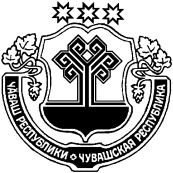 ЧУВАШСКАЯ РЕСПУБЛИКАМУРКАШ РАЙОН АДМИНИСТРАЦИЙĚ ЙЫШĂНУ            28.03.2017 г.   № 234                          Муркаш сали АДМИНИСТРАЦИЯМОРГАУШСКОГО РАЙОНА ПОСТАНОВЛЕНИЕ28.03.2017 г.   № 234                 с.МоргаушиГлава администрацииМоргаушского района                               Р.Н.ТимофеевНаименование, адрес  и телефон владельца транспортного средстваНаименование, адрес  и телефон владельца транспортного средстваНаименование, адрес  и телефон владельца транспортного средстваНаименование, адрес  и телефон владельца транспортного средстваНаименование, адрес  и телефон владельца транспортного средстваНаименование, адрес  и телефон владельца транспортного средстваНаименование, адрес  и телефон владельца транспортного средстваНаименование, адрес  и телефон владельца транспортного средстваНаименование, адрес  и телефон владельца транспортного средстваНаименование, адрес  и телефон владельца транспортного средстваНаименование, адрес  и телефон владельца транспортного средстваНаименование, адрес  и телефон владельца транспортного средстваНаименование, адрес  и телефон владельца транспортного средстваНаименование, адрес  и телефон владельца транспортного средстваНаименование, адрес  и телефон владельца транспортного средстваНаименование, адрес  и телефон владельца транспортного средстваНаименование, адрес  и телефон владельца транспортного средстваНаименование, адрес  и телефон владельца транспортного средстваНаименование, адрес  и телефон владельца транспортного средстваНаименование, адрес  и телефон владельца транспортного средстваНаименование, адрес  и телефон владельца транспортного средстваНаименование, адрес  и телефон владельца транспортного средстваНаименование, адрес  и телефон владельца транспортного средстваНаименование, адрес  и телефон владельца транспортного средстваНаименование, адрес  и телефон владельца транспортного средстваНаименование, адрес  и телефон владельца транспортного средстваНаименование, адрес  и телефон владельца транспортного средстваНаименование, адрес  и телефон владельца транспортного средстваНаименование, адрес  и телефон владельца транспортного средстваНаименование, адрес  и телефон владельца транспортного средстваАдрес места разгрузкиАдрес места разгрузкиАдрес места разгрузкиАдрес места разгрузкиМаршрут движения (с указанием улиц в городе)Маршрут движения (с указанием улиц в городе)Маршрут движения (с указанием улиц в городе)Маршрут движения (с указанием улиц в городе)Маршрут движения (с указанием улиц в городе)Маршрут движения (с указанием улиц в городе)Маршрут движения (с указанием улиц в городе)Маршрут движения (с указанием улиц в городе)Маршрут движения (с указанием улиц в городе)Маршрут движения (с указанием улиц в городе)Маршрут движения (с указанием улиц в городе)Маршрут движения (с указанием улиц в городе)Маршрут движения (с указанием улиц в городе)Маршрут движения (с указанием улиц в городе)Маршрут движения (с указанием улиц в городе)Маршрут движения (с указанием улиц в городе)Маршрут движения (с указанием улиц в городе)Маршрут движения (с указанием улиц в городе)Маршрут движения (с указанием улиц в городе)Маршрут движения (с указанием улиц в городе)Маршрут движения (с указанием улиц в городе)Маршрут движения (с указанием улиц в городе)Маршрут движения (с указанием улиц в городе)Маршрут движения (с указанием улиц в городе)Маршрут движения (с указанием улиц в городе)Маршрут движения (с указанием улиц в городе)Маршрут движения (с указанием улиц в городе)Маршрут движения (с указанием улиц в городе)Маршрут движения (с указанием улиц в городе)Маршрут движения (с указанием улиц в городе)Вид перевозкиВид перевозкиВид перевозкиВид перевозкиВид перевозкиВид перевозкиВид перевозкиВид перевозкиВид перевозкиВид перевозкиВид перевозкиВид необходимого разрешенияВид необходимого разрешенияВид необходимого разрешенияВид необходимого разрешенияВид необходимого разрешенияВид необходимого разрешенияВид необходимого разрешенияВид необходимого разрешенияВид необходимого разрешенияВид необходимого разрешенияВид необходимого разрешенияНа срок На срок На срок На срок На срок На срок На срок сссссспопопопопоНа количество поездок На количество поездок На количество поездок На количество поездок На количество поездок На количество поездок На количество поездок Характеристика груза: Характеристика груза: Характеристика груза: Характеристика груза: Характеристика груза: Характеристика груза: Характеристика груза: Характеристика груза: Характеристика груза: Характеристика груза: Характеристика груза: Характеристика груза: Характеристика груза: Характеристика груза: Характеристика груза: Характеристика груза: Характеристика груза: Характеристика груза: Характеристика груза: Характеристика груза: Характеристика груза: Характеристика груза: Характеристика груза: Характеристика груза: Характеристика груза: Характеристика груза: Характеристика груза: Характеристика груза: Характеристика груза: Характеристика груза: НаименованиеНаименованиеНаименованиеНаименованиеНаименованиеНаименованиеНаименованиеНаименованиеНаименованиеНаименованиеНаименованиеНаименованиеНаименованиеНаименованиеГабаритыГабаритыГабаритыГабаритыГабаритыГабаритыГабаритыГабаритыГабаритыГабаритыГабаритыВесВесВесВесВесПараметры транспортного средстваПараметры транспортного средстваПараметры транспортного средстваПараметры транспортного средстваПараметры транспортного средстваПараметры транспортного средстваПараметры транспортного средстваПараметры транспортного средстваПараметры транспортного средстваПараметры транспортного средстваПараметры транспортного средстваПараметры транспортного средстваПараметры транспортного средстваПараметры транспортного средстваПараметры транспортного средстваПараметры транспортного средстваПараметры транспортного средстваПараметры транспортного средстваПараметры транспортного средстваПараметры транспортного средстваПараметры транспортного средстваПараметры транспортного средстваПараметры транспортного средстваПараметры транспортного средстваПараметры транспортного средстваПараметры транспортного средстваПараметры транспортного средстваПараметры транспортного средстваПараметры транспортного средстваПараметры транспортного средстваМарка(и) и модель (и) тягача (ей)Марка(и) и модель (и) тягача (ей)Марка(и) и модель (и) тягача (ей)Марка(и) и модель (и) тягача (ей)Марка(и) и модель (и) тягача (ей)Марка(и) и модель (и) тягача (ей)Марка(и) и модель (и) тягача (ей)Марка(и) и модель (и) тягача (ей)Марка(и) и модель (и) тягача (ей)Номерной знакНомерной знакНомерной знакНомерной знакНомерной знакНомерной знакНомерной знакНомерной знакНомерной знакМарка(и) и модель (и) прицепа (ов)Марка(и) и модель (и) прицепа (ов)Марка(и) и модель (и) прицепа (ов)Марка(и) и модель (и) прицепа (ов)Марка(и) и модель (и) прицепа (ов)Марка(и) и модель (и) прицепа (ов)Марка(и) и модель (и) прицепа (ов)Марка(и) и модель (и) прицепа (ов)Марка(и) и модель (и) прицепа (ов)Номерной знакНомерной знакНомерной знакНомерной знакНомерной знакНомерной знакНомерной знакНомерной знакНомерной знакРасстояния между осямиРасстояния между осямиРасстояния между осямиРасстояния между осямиРасстояния между осямиНомера осейНомера осей1111222233333444455556666677Нагрузки на оси (т)Нагрузки на оси (т)Количество осейКоличество осейКоличество осейКоличество осейКоличество осейКоличество осейПолная масса с грузом (т)Полная масса с грузом (т)Полная масса с грузом (т)Полная масса с грузом (т)Полная масса с грузом (т)Полная масса с грузом (т)Полная масса с грузом (т)Полная масса с грузом (т)Полная масса с грузом (т)Полная масса с грузом (т)Полная масса с грузом (т)Полная масса с грузом (т)Полная масса с грузом (т)Масса порожнего тягача (т)Масса порожнего тягача (т)Масса порожнего тягача (т)Масса порожнего тягача (т)Масса порожнего тягача (т)Масса порожнего тягача (т)Масса порожнего прицепа(т)Масса порожнего прицепа(т)Масса порожнего прицепа(т)Масса порожнего прицепа(т)Масса порожнего прицепа(т)Масса порожнего прицепа(т)Масса порожнего прицепа(т)Масса порожнего прицепа(т)Масса порожнего прицепа(т)Масса порожнего прицепа(т)Масса порожнего прицепа(т)Масса порожнего прицепа(т)Масса порожнего прицепа(т)Габариты автопоезда Габариты автопоезда Габариты автопоезда Габариты автопоезда Габариты автопоезда Габариты автопоезда Габариты автопоезда Габариты автопоезда Габариты автопоезда Габариты автопоезда Габариты автопоезда Габариты автопоезда Габариты автопоезда Габариты автопоезда Габариты автопоезда Габариты автопоезда Габариты автопоезда Габариты автопоезда Габариты автопоезда Габариты автопоезда Габариты автопоезда Габариты автопоезда Габариты автопоезда Габариты автопоезда Габариты автопоезда Габариты автопоезда Габариты автопоезда Габариты автопоезда Габариты автопоезда Габариты автопоезда Длина (м)Ширина (м)Ширина (м)Ширина (м)Ширина (м)Ширина (м)Ширина (м)Ширина (м)Ширина (м)Высота (м)Высота (м)Высота (м)Высота (м)Высота (м)Высота (м)Высота (м)Радиус поворота с грузом (м)Радиус поворота с грузом (м)Радиус поворота с грузом (м)Радиус поворота с грузом (м)Радиус поворота с грузом (м)Радиус поворота с грузом (м)Радиус поворота с грузом (м)Радиус поворота с грузом (м)Радиус поворота с грузом (м)Радиус поворота с грузом (м)Радиус поворота с грузом (м)Радиус поворота с грузом (м)Радиус поворота с грузом (м)Радиус поворота с грузом (м)Характеристика груза (делимый, неделимый)Характеристика груза (делимый, неделимый)Характеристика груза (делимый, неделимый)Характеристика груза (делимый, неделимый)Характеристика груза (делимый, неделимый)Характеристика груза (делимый, неделимый)Характеристика груза (делимый, неделимый)Характеристика груза (делимый, неделимый)Характеристика груза (делимый, неделимый)Характеристика груза (делимый, неделимый)Характеристика груза (делимый, неделимый)Характеристика груза (делимый, неделимый)Характеристика груза (делимый, неделимый)Характеристика груза (делимый, неделимый)Характеристика груза (делимый, неделимый)Характеристика груза (делимый, неделимый)Характеристика груза (делимый, неделимый)Характеристика груза (делимый, неделимый)Характеристика груза (делимый, неделимый)Характеристика груза (делимый, неделимый)Вид сопровождения (марка автомобиля, модель, номерной знак)Вид сопровождения (марка автомобиля, модель, номерной знак)Вид сопровождения (марка автомобиля, модель, номерной знак)Вид сопровождения (марка автомобиля, модель, номерной знак)Вид сопровождения (марка автомобиля, модель, номерной знак)Вид сопровождения (марка автомобиля, модель, номерной знак)Вид сопровождения (марка автомобиля, модель, номерной знак)Вид сопровождения (марка автомобиля, модель, номерной знак)Вид сопровождения (марка автомобиля, модель, номерной знак)Вид сопровождения (марка автомобиля, модель, номерной знак)Вид сопровождения (марка автомобиля, модель, номерной знак)Вид сопровождения (марка автомобиля, модель, номерной знак)Вид сопровождения (марка автомобиля, модель, номерной знак)Вид сопровождения (марка автомобиля, модель, номерной знак)Вид сопровождения (марка автомобиля, модель, номерной знак)Вид сопровождения (марка автомобиля, модель, номерной знак)Вид сопровождения (марка автомобиля, модель, номерной знак)Вид сопровождения (марка автомобиля, модель, номерной знак)Вид сопровождения (марка автомобиля, модель, номерной знак)Вид сопровождения (марка автомобиля, модель, номерной знак)Предполагаемая скорость движения автопоезда (км/час)Предполагаемая скорость движения автопоезда (км/час)Предполагаемая скорость движения автопоезда (км/час)Предполагаемая скорость движения автопоезда (км/час)Предполагаемая скорость движения автопоезда (км/час)Предполагаемая скорость движения автопоезда (км/час)Предполагаемая скорость движения автопоезда (км/час)Предполагаемая скорость движения автопоезда (км/час)Предполагаемая скорость движения автопоезда (км/час)Предполагаемая скорость движения автопоезда (км/час)Предполагаемая скорость движения автопоезда (км/час)Предполагаемая скорость движения автопоезда (км/час)Предполагаемая скорость движения автопоезда (км/час)Предполагаемая скорость движения автопоезда (км/час)Предполагаемая скорость движения автопоезда (км/час)Предполагаемая скорость движения автопоезда (км/час)Предполагаемая скорость движения автопоезда (км/час)Предполагаемая скорость движения автопоезда (км/час)Предполагаемая скорость движения автопоезда (км/час)Предполагаемая скорость движения автопоезда (км/час)Оплату гарантируем: Банковские реквизитыОплату гарантируем: Банковские реквизитыОплату гарантируем: Банковские реквизитыОплату гарантируем: Банковские реквизитыОплату гарантируем: Банковские реквизитыОплату гарантируем: Банковские реквизитыОплату гарантируем: Банковские реквизитыОплату гарантируем: Банковские реквизитыОплату гарантируем: Банковские реквизитыОплату гарантируем: Банковские реквизитыОплату гарантируем: Банковские реквизитыОплату гарантируем: Банковские реквизитыОплату гарантируем: Банковские реквизитыОплату гарантируем: Банковские реквизитыОплату гарантируем: Банковские реквизитыОплату гарантируем: Банковские реквизитыОплату гарантируем: Банковские реквизитыОплату гарантируем: Банковские реквизитыОплату гарантируем: Банковские реквизитыОплату гарантируем: Банковские реквизитыВладелец транспортного средства, подавший заявлениеВладелец транспортного средства, подавший заявлениеВладелец транспортного средства, подавший заявлениеВладелец транспортного средства, подавший заявлениеВладелец транспортного средства, подавший заявлениеВладелец транспортного средства, подавший заявлениеВладелец транспортного средства, подавший заявлениеВладелец транспортного средства, подавший заявлениеВладелец транспортного средства, подавший заявлениеВладелец транспортного средства, подавший заявлениеВладелец транспортного средства, подавший заявлениеВладелец транспортного средства, подавший заявлениеВладелец транспортного средства, подавший заявлениеВладелец транспортного средства, подавший заявлениеВладелец транспортного средства, подавший заявлениеВладелец транспортного средства, подавший заявлениеВладелец транспортного средства, подавший заявлениеВладелец транспортного средства, подавший заявлениеВладелец транспортного средства, подавший заявлениеВладелец транспортного средства, подавший заявлениеВладелец транспортного средства, подавший заявлениеВладелец транспортного средства, подавший заявлениеВладелец транспортного средства, подавший заявлениеВладелец транспортного средства, подавший заявлениеВладелец транспортного средства, подавший заявлениеВладелец транспортного средства, подавший заявлениеВладелец транспортного средства, подавший заявлениеВладелец транспортного средства, подавший заявлениеВладелец транспортного средства, подавший заявлениеВладелец транспортного средства, подавший заявление(Должность)(Должность)(Должность)(Подпись)(Подпись)(Подпись)(Подпись)(Подпись)(Подпись)(Подпись)(Подпись)(Подпись)(Подпись)(Подпись)(Подпись)(Подпись)(Подпись)(Подпись)(Подпись)(Подпись)(Подпись)(Фамилия)(Фамилия)(Фамилия)(Фамилия)(Фамилия)(Фамилия)(Фамилия)(Фамилия)(Фамилия)Вид перевозки Вид перевозки Вид перевозки Вид перевозки Вид перевозки Вид перевозки Вид перевозки Вид перевозки Вид перевозки Вид перевозки Вид перевозки Вид перевозки Вид перевозки Вид перевозки Вид перевозки Вид разрешения (разовое, многоразовое)Вид разрешения (разовое, многоразовое)Вид разрешения (разовое, многоразовое)Вид разрешения (разовое, многоразовое)Вид разрешения (разовое, многоразовое)Вид разрешения (разовое, многоразовое)Вид разрешения (разовое, многоразовое)Вид разрешения (разовое, многоразовое)Вид разрешения (разовое, многоразовое)Вид разрешения (разовое, многоразовое)Вид разрешения (разовое, многоразовое)Вид разрешения (разовое, многоразовое)Вид разрешения (разовое, многоразовое)Вид разрешения (разовое, многоразовое)Вид разрешения (разовое, многоразовое)ГодГодГодРазрешено выполнить Разрешено выполнить Разрешено выполнить Разрешено выполнить Разрешено выполнить Поездок в период сПоездок в период сПоездок в период сПоездок в период сПоездок в период сПоездок в период сПоездок в период сПоездок в период сПоездок в период сПоездок в период сПоездок в период спопопоПо маршрутуПо маршрутуПо маршрутуПо маршрутуПо маршрутуПо маршрутуПо маршрутуПо маршрутуПо маршрутуПо маршрутуПо маршрутуПо маршрутуПо маршрутуПо маршрутуПо маршрутуПо маршрутуПо маршрутуПо маршрутуПо маршрутуПо маршрутуПо маршрутуПо маршрутуПо маршрутуПо маршрутуПо маршрутуПо маршрутуПо маршрутуПо маршрутуПо маршрутуПо маршрутуТранспортное средствоТранспортное средствоТранспортное средствоТранспортное средствоТранспортное средствоТранспортное средствоТранспортное средствоТранспортное средствоТранспортное средствоТранспортное средствоТранспортное средствоТранспортное средствоТранспортное средствоТранспортное средствоТранспортное средствоТранспортное средствоТранспортное средствоТранспортное средствоТранспортное средствоТранспортное средствоТранспортное средствоТранспортное средствоТранспортное средствоТранспортное средствоТранспортное средствоТранспортное средствоТранспортное средствоТранспортное средствоТранспортное средствоТранспортное средствоМарка(и) и модель (и) тягача (ей)Марка(и) и модель (и) тягача (ей)Марка(и) и модель (и) тягача (ей)Марка(и) и модель (и) тягача (ей)Марка(и) и модель (и) тягача (ей)Марка(и) и модель (и) тягача (ей)Марка(и) и модель (и) тягача (ей)Марка(и) и модель (и) тягача (ей)Марка(и) и модель (и) тягача (ей)Номерной знакНомерной знакНомерной знакНомерной знакНомерной знакНомерной знакНомерной знакНомерной знакМарка(и) и модель (и) прицепа (ов)Марка(и) и модель (и) прицепа (ов)Марка(и) и модель (и) прицепа (ов)Марка(и) и модель (и) прицепа (ов)Марка(и) и модель (и) прицепа (ов)Марка(и) и модель (и) прицепа (ов)Марка(и) и модель (и) прицепа (ов)Марка(и) и модель (и) прицепа (ов)Марка(и) и модель (и) прицепа (ов)Номерной знакНомерной знакНомерной знакНомерной знакНомерной знакНомерной знакНомерной знакНомерной знакНаименование, адрес и телефон владельца транспортного средстваНаименование, адрес и телефон владельца транспортного средстваНаименование, адрес и телефон владельца транспортного средстваНаименование, адрес и телефон владельца транспортного средстваНаименование, адрес и телефон владельца транспортного средстваНаименование, адрес и телефон владельца транспортного средстваНаименование, адрес и телефон владельца транспортного средстваНаименование, адрес и телефон владельца транспортного средстваНаименование, адрес и телефон владельца транспортного средстваНаименование, адрес и телефон владельца транспортного средстваНаименование, адрес и телефон владельца транспортного средстваНаименование, адрес и телефон владельца транспортного средстваНаименование, адрес и телефон владельца транспортного средстваНаименование, адрес и телефон владельца транспортного средстваНаименование, адрес и телефон владельца транспортного средстваНаименование, адрес и телефон владельца транспортного средстваНаименование, адрес и телефон владельца транспортного средстваНаименование, адрес и телефон владельца транспортного средстваНаименование, адрес и телефон владельца транспортного средстваНаименование, адрес и телефон владельца транспортного средстваНаименование, адрес и телефон владельца транспортного средстваНаименование, адрес и телефон владельца транспортного средстваНаименование, адрес и телефон владельца транспортного средстваНаименование, адрес и телефон владельца транспортного средстваНаименование, адрес и телефон владельца транспортного средстваНаименование, адрес и телефон владельца транспортного средстваНаименование, адрес и телефон владельца транспортного средстваНаименование, адрес и телефон владельца транспортного средстваНаименование, адрес и телефон владельца транспортного средстваНаименование, адрес и телефон владельца транспортного средстваАдрес места разгрузкиАдрес места разгрузкиАдрес места разгрузкиАдрес места разгрузкиАдрес места разгрузкиАдрес места разгрузкиАдрес места разгрузкиАдрес места разгрузкиАдрес места разгрузкиАдрес места разгрузкиАдрес места разгрузкиАдрес места разгрузкиАдрес места разгрузкиАдрес места разгрузкиАдрес места разгрузкиАдрес места разгрузкиАдрес места разгрузкиАдрес места разгрузкиАдрес места разгрузкиАдрес места разгрузкиАдрес места разгрузкиАдрес места разгрузкиАдрес места разгрузкиАдрес места разгрузкиАдрес места разгрузкиАдрес места разгрузкиАдрес места разгрузкиАдрес места разгрузкиАдрес места разгрузкиАдрес места разгрузкиХарактеристика груза (наименование, габариты, масса)Характеристика груза (наименование, габариты, масса)Характеристика груза (наименование, габариты, масса)Характеристика груза (наименование, габариты, масса)Характеристика груза (наименование, габариты, масса)Характеристика груза (наименование, габариты, масса)Характеристика груза (наименование, габариты, масса)Характеристика груза (наименование, габариты, масса)Характеристика груза (наименование, габариты, масса)Характеристика груза (наименование, габариты, масса)Характеристика груза (наименование, габариты, масса)Характеристика груза (наименование, габариты, масса)Характеристика груза (наименование, габариты, масса)Характеристика груза (наименование, габариты, масса)Характеристика груза (наименование, габариты, масса)Характеристика груза (наименование, габариты, масса)Характеристика груза (наименование, габариты, масса)Характеристика груза (наименование, габариты, масса)Характеристика груза (наименование, габариты, масса)Характеристика груза (наименование, габариты, масса)Характеристика груза (наименование, габариты, масса)Характеристика груза (наименование, габариты, масса)Характеристика груза (наименование, габариты, масса)Характеристика груза (наименование, габариты, масса)Характеристика груза (наименование, габариты, масса)Характеристика груза (наименование, габариты, масса)Характеристика груза (наименование, габариты, масса)Характеристика груза (наименование, габариты, масса)Характеристика груза (наименование, габариты, масса)Характеристика груза (наименование, габариты, масса)Параметры транспортного средства:Параметры транспортного средства:Параметры транспортного средства:Параметры транспортного средства:Параметры транспортного средства:Параметры транспортного средства:Параметры транспортного средства:Параметры транспортного средства:Параметры транспортного средства:Параметры транспортного средства:Параметры транспортного средства:Параметры транспортного средства:Параметры транспортного средства:Параметры транспортного средства:Параметры транспортного средства:Параметры транспортного средства:Параметры транспортного средства:Параметры транспортного средства:Параметры транспортного средства:Параметры транспортного средства:Параметры транспортного средства:Параметры транспортного средства:Параметры транспортного средства:Параметры транспортного средства:Параметры транспортного средства:Параметры транспортного средства:Параметры транспортного средства:Параметры транспортного средства:Параметры транспортного средства:Параметры транспортного средства:Расстояния между осямиРасстояния между осямиРасстояния между осямиРасстояния между осямиНомера осейНомера осей1111222223333444455556666677Нагрузки на оси (т)Нагрузки на оси (т)Количество осейКоличество осейКоличество осейКоличество осейКоличество осейКоличество осейПолная масса с грузом (т)Полная масса с грузом (т)Полная масса с грузом (т)Полная масса с грузом (т)Полная масса с грузом (т)Полная масса с грузом (т)Полная масса с грузом (т)Полная масса с грузом (т)Полная масса с грузом (т)Полная масса с грузом (т)Полная масса с грузом (т)Полная масса с грузом (т)Полная масса с грузом (т)Масса порожнего тягача (т)Масса порожнего тягача (т)Масса порожнего тягача (т)Масса порожнего тягача (т)Масса порожнего тягача (т)Масса порожнего тягача (т)Масса порожнего прицепа(т)Масса порожнего прицепа(т)Масса порожнего прицепа(т)Масса порожнего прицепа(т)Масса порожнего прицепа(т)Масса порожнего прицепа(т)Масса порожнего прицепа(т)Масса порожнего прицепа(т)Масса порожнего прицепа(т)Масса порожнего прицепа(т)Масса порожнего прицепа(т)Масса порожнего прицепа(т)Масса порожнего прицепа(т)Габариты автопоезда Габариты автопоезда Габариты автопоезда Габариты автопоезда Габариты автопоезда Габариты автопоезда Габариты автопоезда Габариты автопоезда Габариты автопоезда Габариты автопоезда Габариты автопоезда Габариты автопоезда Габариты автопоезда Габариты автопоезда Габариты автопоезда Габариты автопоезда Габариты автопоезда Габариты автопоезда Габариты автопоезда Габариты автопоезда Габариты автопоезда Габариты автопоезда Габариты автопоезда Габариты автопоезда Габариты автопоезда Габариты автопоезда Габариты автопоезда Габариты автопоезда Габариты автопоезда Габариты автопоезда Длина (м)Ширина (м)Ширина (м)Ширина (м)Ширина (м)Ширина (м)Ширина (м)Ширина (м)Ширина (м)Высота (м)Высота (м)Высота (м)Высота (м)Высота (м)Высота (м)Высота (м)Радиус поворота с грузом (м)Радиус поворота с грузом (м)Радиус поворота с грузом (м)Радиус поворота с грузом (м)Радиус поворота с грузом (м)Радиус поворота с грузом (м)Радиус поворота с грузом (м)Радиус поворота с грузом (м)Радиус поворота с грузом (м)Радиус поворота с грузом (м)Радиус поворота с грузом (м)Радиус поворота с грузом (м)Радиус поворота с грузом (м)Радиус поворота с грузом (м)Вид сопровождения (марка автомобиля, модель, номерной знак)Вид сопровождения (марка автомобиля, модель, номерной знак)Вид сопровождения (марка автомобиля, модель, номерной знак)Вид сопровождения (марка автомобиля, модель, номерной знак)Вид сопровождения (марка автомобиля, модель, номерной знак)Вид сопровождения (марка автомобиля, модель, номерной знак)Вид сопровождения (марка автомобиля, модель, номерной знак)Вид сопровождения (марка автомобиля, модель, номерной знак)Вид сопровождения (марка автомобиля, модель, номерной знак)Вид сопровождения (марка автомобиля, модель, номерной знак)Вид сопровождения (марка автомобиля, модель, номерной знак)Вид сопровождения (марка автомобиля, модель, номерной знак)Вид сопровождения (марка автомобиля, модель, номерной знак)Вид сопровождения (марка автомобиля, модель, номерной знак)Вид сопровождения (марка автомобиля, модель, номерной знак)Вид сопровождения (марка автомобиля, модель, номерной знак)Вид сопровождения (марка автомобиля, модель, номерной знак)Вид сопровождения (марка автомобиля, модель, номерной знак)Вид сопровождения (марка автомобиля, модель, номерной знак)Разрешение выдано (наименование уполномоченного органа)Разрешение выдано (наименование уполномоченного органа)Разрешение выдано (наименование уполномоченного органа)Разрешение выдано (наименование уполномоченного органа)Разрешение выдано (наименование уполномоченного органа)Разрешение выдано (наименование уполномоченного органа)Разрешение выдано (наименование уполномоченного органа)Разрешение выдано (наименование уполномоченного органа)Разрешение выдано (наименование уполномоченного органа)Разрешение выдано (наименование уполномоченного органа)Разрешение выдано (наименование уполномоченного органа)Разрешение выдано (наименование уполномоченного органа)Разрешение выдано (наименование уполномоченного органа)Разрешение выдано (наименование уполномоченного органа)Разрешение выдано (наименование уполномоченного органа)Разрешение выдано (наименование уполномоченного органа)Разрешение выдано (наименование уполномоченного органа)Разрешение выдано (наименование уполномоченного органа)Разрешение выдано (наименование уполномоченного органа)(Должность)(Должность)(Должность)(Подпись)(Подпись)(Подпись)(Подпись)(Подпись)(Подпись)(Подпись)(Подпись)(Подпись)(Подпись)(Подпись)(Подпись)(Подпись)(Подпись)(Подпись)(Подпись)(Подпись)(ФИО)(ФИО)(ФИО)(ФИО)(ФИО)(ФИО)(ФИО)(ФИО)(ФИО)(ФИО)«_____» ________________20___г.«_____» ________________20___г.«_____» ________________20___г.«_____» ________________20___г.«_____» ________________20___г.«_____» ________________20___г.«_____» ________________20___г.«_____» ________________20___г.«_____» ________________20___г.«_____» ________________20___г.«_____» ________________20___г.«_____» ________________20___г.«_____» ________________20___г.«_____» ________________20___г.«_____» ________________20___г.«_____» ________________20___г.«_____» ________________20___г.«_____» ________________20___г.«_____» ________________20___г.«_____» ________________20___г.«_____» ________________20___г.«_____» ________________20___г.«_____» ________________20___г.«_____» ________________20___г.«_____» ________________20___г.«_____» ________________20___г.«_____» ________________20___г.«_____» ________________20___г.«_____» ________________20___г.«_____» ________________20___г.Особые условия движения Особые условия движения Особые условия движения Особые условия движения Особые условия движения Особые условия движения Особые условия движения Особые условия движения Особые условия движения Особые условия движения Особые условия движения Особые условия движения Особые условия движения Особые условия движения Особые условия движения Особые условия движения Особые условия движения Особые условия движения Особые условия движения Особые условия движения Особые условия движения Особые условия движения Особые условия движения Особые условия движения Особые условия движения Особые условия движения Особые условия движения Особые условия движения Особые условия движения Особые условия движения Организации, согласовавшие перевозку (указать наименование организаций, с которыми уполномоченный орган согласовал перевозку, исходящий номер, и дату согласования)Организации, согласовавшие перевозку (указать наименование организаций, с которыми уполномоченный орган согласовал перевозку, исходящий номер, и дату согласования)Организации, согласовавшие перевозку (указать наименование организаций, с которыми уполномоченный орган согласовал перевозку, исходящий номер, и дату согласования)Организации, согласовавшие перевозку (указать наименование организаций, с которыми уполномоченный орган согласовал перевозку, исходящий номер, и дату согласования)Организации, согласовавшие перевозку (указать наименование организаций, с которыми уполномоченный орган согласовал перевозку, исходящий номер, и дату согласования)Организации, согласовавшие перевозку (указать наименование организаций, с которыми уполномоченный орган согласовал перевозку, исходящий номер, и дату согласования)Организации, согласовавшие перевозку (указать наименование организаций, с которыми уполномоченный орган согласовал перевозку, исходящий номер, и дату согласования)Организации, согласовавшие перевозку (указать наименование организаций, с которыми уполномоченный орган согласовал перевозку, исходящий номер, и дату согласования)Организации, согласовавшие перевозку (указать наименование организаций, с которыми уполномоченный орган согласовал перевозку, исходящий номер, и дату согласования)Организации, согласовавшие перевозку (указать наименование организаций, с которыми уполномоченный орган согласовал перевозку, исходящий номер, и дату согласования)Организации, согласовавшие перевозку (указать наименование организаций, с которыми уполномоченный орган согласовал перевозку, исходящий номер, и дату согласования)Организации, согласовавшие перевозку (указать наименование организаций, с которыми уполномоченный орган согласовал перевозку, исходящий номер, и дату согласования)Организации, согласовавшие перевозку (указать наименование организаций, с которыми уполномоченный орган согласовал перевозку, исходящий номер, и дату согласования)Организации, согласовавшие перевозку (указать наименование организаций, с которыми уполномоченный орган согласовал перевозку, исходящий номер, и дату согласования)Организации, согласовавшие перевозку (указать наименование организаций, с которыми уполномоченный орган согласовал перевозку, исходящий номер, и дату согласования)Организации, согласовавшие перевозку (указать наименование организаций, с которыми уполномоченный орган согласовал перевозку, исходящий номер, и дату согласования)Организации, согласовавшие перевозку (указать наименование организаций, с которыми уполномоченный орган согласовал перевозку, исходящий номер, и дату согласования)Организации, согласовавшие перевозку (указать наименование организаций, с которыми уполномоченный орган согласовал перевозку, исходящий номер, и дату согласования)Организации, согласовавшие перевозку (указать наименование организаций, с которыми уполномоченный орган согласовал перевозку, исходящий номер, и дату согласования)Организации, согласовавшие перевозку (указать наименование организаций, с которыми уполномоченный орган согласовал перевозку, исходящий номер, и дату согласования)Организации, согласовавшие перевозку (указать наименование организаций, с которыми уполномоченный орган согласовал перевозку, исходящий номер, и дату согласования)Организации, согласовавшие перевозку (указать наименование организаций, с которыми уполномоченный орган согласовал перевозку, исходящий номер, и дату согласования)Организации, согласовавшие перевозку (указать наименование организаций, с которыми уполномоченный орган согласовал перевозку, исходящий номер, и дату согласования)Организации, согласовавшие перевозку (указать наименование организаций, с которыми уполномоченный орган согласовал перевозку, исходящий номер, и дату согласования)Организации, согласовавшие перевозку (указать наименование организаций, с которыми уполномоченный орган согласовал перевозку, исходящий номер, и дату согласования)Организации, согласовавшие перевозку (указать наименование организаций, с которыми уполномоченный орган согласовал перевозку, исходящий номер, и дату согласования)Организации, согласовавшие перевозку (указать наименование организаций, с которыми уполномоченный орган согласовал перевозку, исходящий номер, и дату согласования)Организации, согласовавшие перевозку (указать наименование организаций, с которыми уполномоченный орган согласовал перевозку, исходящий номер, и дату согласования)Организации, согласовавшие перевозку (указать наименование организаций, с которыми уполномоченный орган согласовал перевозку, исходящий номер, и дату согласования)Организации, согласовавшие перевозку (указать наименование организаций, с которыми уполномоченный орган согласовал перевозку, исходящий номер, и дату согласования)А. С основными положениями и требованиями законодательства Российской Федерации в области перевозки грузов по дорогам Российской Федерации и настоящего специального разрешения ознакомлен:А. С основными положениями и требованиями законодательства Российской Федерации в области перевозки грузов по дорогам Российской Федерации и настоящего специального разрешения ознакомлен:А. С основными положениями и требованиями законодательства Российской Федерации в области перевозки грузов по дорогам Российской Федерации и настоящего специального разрешения ознакомлен:А. С основными положениями и требованиями законодательства Российской Федерации в области перевозки грузов по дорогам Российской Федерации и настоящего специального разрешения ознакомлен:А. С основными положениями и требованиями законодательства Российской Федерации в области перевозки грузов по дорогам Российской Федерации и настоящего специального разрешения ознакомлен:А. С основными положениями и требованиями законодательства Российской Федерации в области перевозки грузов по дорогам Российской Федерации и настоящего специального разрешения ознакомлен:А. С основными положениями и требованиями законодательства Российской Федерации в области перевозки грузов по дорогам Российской Федерации и настоящего специального разрешения ознакомлен:А. С основными положениями и требованиями законодательства Российской Федерации в области перевозки грузов по дорогам Российской Федерации и настоящего специального разрешения ознакомлен:А. С основными положениями и требованиями законодательства Российской Федерации в области перевозки грузов по дорогам Российской Федерации и настоящего специального разрешения ознакомлен:А. С основными положениями и требованиями законодательства Российской Федерации в области перевозки грузов по дорогам Российской Федерации и настоящего специального разрешения ознакомлен:А. С основными положениями и требованиями законодательства Российской Федерации в области перевозки грузов по дорогам Российской Федерации и настоящего специального разрешения ознакомлен:А. С основными положениями и требованиями законодательства Российской Федерации в области перевозки грузов по дорогам Российской Федерации и настоящего специального разрешения ознакомлен:А. С основными положениями и требованиями законодательства Российской Федерации в области перевозки грузов по дорогам Российской Федерации и настоящего специального разрешения ознакомлен:А. С основными положениями и требованиями законодательства Российской Федерации в области перевозки грузов по дорогам Российской Федерации и настоящего специального разрешения ознакомлен:А. С основными положениями и требованиями законодательства Российской Федерации в области перевозки грузов по дорогам Российской Федерации и настоящего специального разрешения ознакомлен:А. С основными положениями и требованиями законодательства Российской Федерации в области перевозки грузов по дорогам Российской Федерации и настоящего специального разрешения ознакомлен:А. С основными положениями и требованиями законодательства Российской Федерации в области перевозки грузов по дорогам Российской Федерации и настоящего специального разрешения ознакомлен:А. С основными положениями и требованиями законодательства Российской Федерации в области перевозки грузов по дорогам Российской Федерации и настоящего специального разрешения ознакомлен:А. С основными положениями и требованиями законодательства Российской Федерации в области перевозки грузов по дорогам Российской Федерации и настоящего специального разрешения ознакомлен:А. С основными положениями и требованиями законодательства Российской Федерации в области перевозки грузов по дорогам Российской Федерации и настоящего специального разрешения ознакомлен:А. С основными положениями и требованиями законодательства Российской Федерации в области перевозки грузов по дорогам Российской Федерации и настоящего специального разрешения ознакомлен:А. С основными положениями и требованиями законодательства Российской Федерации в области перевозки грузов по дорогам Российской Федерации и настоящего специального разрешения ознакомлен:А. С основными положениями и требованиями законодательства Российской Федерации в области перевозки грузов по дорогам Российской Федерации и настоящего специального разрешения ознакомлен:А. С основными положениями и требованиями законодательства Российской Федерации в области перевозки грузов по дорогам Российской Федерации и настоящего специального разрешения ознакомлен:А. С основными положениями и требованиями законодательства Российской Федерации в области перевозки грузов по дорогам Российской Федерации и настоящего специального разрешения ознакомлен:А. С основными положениями и требованиями законодательства Российской Федерации в области перевозки грузов по дорогам Российской Федерации и настоящего специального разрешения ознакомлен:А. С основными положениями и требованиями законодательства Российской Федерации в области перевозки грузов по дорогам Российской Федерации и настоящего специального разрешения ознакомлен:А. С основными положениями и требованиями законодательства Российской Федерации в области перевозки грузов по дорогам Российской Федерации и настоящего специального разрешения ознакомлен:А. С основными положениями и требованиями законодательства Российской Федерации в области перевозки грузов по дорогам Российской Федерации и настоящего специального разрешения ознакомлен:А. С основными положениями и требованиями законодательства Российской Федерации в области перевозки грузов по дорогам Российской Федерации и настоящего специального разрешения ознакомлен:Водитель (и) основного тягачаВодитель (и) основного тягачаВодитель (и) основного тягачаВодитель (и) основного тягачаВодитель (и) основного тягачаВодитель (и) основного тягачаВодитель (и) основного тягача(ФИО) подпись(ФИО) подпись(ФИО) подпись(ФИО) подпись(ФИО) подпись(ФИО) подпись(ФИО) подпись(ФИО) подпись(ФИО) подпись(ФИО) подпись(ФИО) подпись(ФИО) подпись(ФИО) подпись(ФИО) подпись(ФИО) подпись(ФИО) подпись(ФИО) подпись(ФИО) подпись(ФИО) подпись(ФИО) подпись(ФИО) подпись(ФИО) подпись(ФИО) подписьБ. Транспортное средство с грузом/без груза соответствует требованиям законодательства Российской Федерации в области перевозки грузов и параметрам, указанным в настоящем специальном разрешении.Б. Транспортное средство с грузом/без груза соответствует требованиям законодательства Российской Федерации в области перевозки грузов и параметрам, указанным в настоящем специальном разрешении.Б. Транспортное средство с грузом/без груза соответствует требованиям законодательства Российской Федерации в области перевозки грузов и параметрам, указанным в настоящем специальном разрешении.Б. Транспортное средство с грузом/без груза соответствует требованиям законодательства Российской Федерации в области перевозки грузов и параметрам, указанным в настоящем специальном разрешении.Б. Транспортное средство с грузом/без груза соответствует требованиям законодательства Российской Федерации в области перевозки грузов и параметрам, указанным в настоящем специальном разрешении.Б. Транспортное средство с грузом/без груза соответствует требованиям законодательства Российской Федерации в области перевозки грузов и параметрам, указанным в настоящем специальном разрешении.Б. Транспортное средство с грузом/без груза соответствует требованиям законодательства Российской Федерации в области перевозки грузов и параметрам, указанным в настоящем специальном разрешении.Б. Транспортное средство с грузом/без груза соответствует требованиям законодательства Российской Федерации в области перевозки грузов и параметрам, указанным в настоящем специальном разрешении.Б. Транспортное средство с грузом/без груза соответствует требованиям законодательства Российской Федерации в области перевозки грузов и параметрам, указанным в настоящем специальном разрешении.Б. Транспортное средство с грузом/без груза соответствует требованиям законодательства Российской Федерации в области перевозки грузов и параметрам, указанным в настоящем специальном разрешении.Б. Транспортное средство с грузом/без груза соответствует требованиям законодательства Российской Федерации в области перевозки грузов и параметрам, указанным в настоящем специальном разрешении.Б. Транспортное средство с грузом/без груза соответствует требованиям законодательства Российской Федерации в области перевозки грузов и параметрам, указанным в настоящем специальном разрешении.Б. Транспортное средство с грузом/без груза соответствует требованиям законодательства Российской Федерации в области перевозки грузов и параметрам, указанным в настоящем специальном разрешении.Б. Транспортное средство с грузом/без груза соответствует требованиям законодательства Российской Федерации в области перевозки грузов и параметрам, указанным в настоящем специальном разрешении.Б. Транспортное средство с грузом/без груза соответствует требованиям законодательства Российской Федерации в области перевозки грузов и параметрам, указанным в настоящем специальном разрешении.Б. Транспортное средство с грузом/без груза соответствует требованиям законодательства Российской Федерации в области перевозки грузов и параметрам, указанным в настоящем специальном разрешении.Б. Транспортное средство с грузом/без груза соответствует требованиям законодательства Российской Федерации в области перевозки грузов и параметрам, указанным в настоящем специальном разрешении.Б. Транспортное средство с грузом/без груза соответствует требованиям законодательства Российской Федерации в области перевозки грузов и параметрам, указанным в настоящем специальном разрешении.Б. Транспортное средство с грузом/без груза соответствует требованиям законодательства Российской Федерации в области перевозки грузов и параметрам, указанным в настоящем специальном разрешении.Б. Транспортное средство с грузом/без груза соответствует требованиям законодательства Российской Федерации в области перевозки грузов и параметрам, указанным в настоящем специальном разрешении.Б. Транспортное средство с грузом/без груза соответствует требованиям законодательства Российской Федерации в области перевозки грузов и параметрам, указанным в настоящем специальном разрешении.Б. Транспортное средство с грузом/без груза соответствует требованиям законодательства Российской Федерации в области перевозки грузов и параметрам, указанным в настоящем специальном разрешении.Б. Транспортное средство с грузом/без груза соответствует требованиям законодательства Российской Федерации в области перевозки грузов и параметрам, указанным в настоящем специальном разрешении.Б. Транспортное средство с грузом/без груза соответствует требованиям законодательства Российской Федерации в области перевозки грузов и параметрам, указанным в настоящем специальном разрешении.Б. Транспортное средство с грузом/без груза соответствует требованиям законодательства Российской Федерации в области перевозки грузов и параметрам, указанным в настоящем специальном разрешении.Б. Транспортное средство с грузом/без груза соответствует требованиям законодательства Российской Федерации в области перевозки грузов и параметрам, указанным в настоящем специальном разрешении.Б. Транспортное средство с грузом/без груза соответствует требованиям законодательства Российской Федерации в области перевозки грузов и параметрам, указанным в настоящем специальном разрешении.Б. Транспортное средство с грузом/без груза соответствует требованиям законодательства Российской Федерации в области перевозки грузов и параметрам, указанным в настоящем специальном разрешении.Б. Транспортное средство с грузом/без груза соответствует требованиям законодательства Российской Федерации в области перевозки грузов и параметрам, указанным в настоящем специальном разрешении.Б. Транспортное средство с грузом/без груза соответствует требованиям законодательства Российской Федерации в области перевозки грузов и параметрам, указанным в настоящем специальном разрешении.Подпись представителя перевозчикаПодпись представителя перевозчикаПодпись представителя перевозчикаПодпись представителя перевозчикаПодпись представителя перевозчикаПодпись представителя перевозчикаПодпись представителя перевозчикаПодпись представителя перевозчикаПодпись представителя перевозчикаПодпись представителя перевозчикаПодпись представителя перевозчикаПодпись представителя перевозчика(ФИО)(ФИО)(ФИО)(ФИО)(ФИО)(ФИО)(ФИО)(ФИО)(ФИО)(ФИО)(ФИО)(ФИО)(ФИО)(ФИО)(ФИО)(ФИО)(ФИО)(ФИО)«____» __________20__г.«____» __________20__г.«____» __________20__г.«____» __________20__г.«____» __________20__г.«____» __________20__г.«____» __________20__г.«____» __________20__г.«____» __________20__г.«____» __________20__г.«____» __________20__г.«____» __________20__г.«____» __________20__г.«____» __________20__г.М.П.М.П.М.П.М.П.М.П.М.П.М.П.М.П.М.П.М.П.М.П.М.П.М.П.М.П.М.П.М.П.Отметки владельца транспортного средства о поездке (поездках) транспортного средства (указывается дата начала каждой поездки, заверяется подписью ответственного лица и печатью организации)Отметки владельца транспортного средства о поездке (поездках) транспортного средства (указывается дата начала каждой поездки, заверяется подписью ответственного лица и печатью организации)Отметки владельца транспортного средства о поездке (поездках) транспортного средства (указывается дата начала каждой поездки, заверяется подписью ответственного лица и печатью организации)Отметки владельца транспортного средства о поездке (поездках) транспортного средства (указывается дата начала каждой поездки, заверяется подписью ответственного лица и печатью организации)Отметки владельца транспортного средства о поездке (поездках) транспортного средства (указывается дата начала каждой поездки, заверяется подписью ответственного лица и печатью организации)Отметки владельца транспортного средства о поездке (поездках) транспортного средства (указывается дата начала каждой поездки, заверяется подписью ответственного лица и печатью организации)Отметки владельца транспортного средства о поездке (поездках) транспортного средства (указывается дата начала каждой поездки, заверяется подписью ответственного лица и печатью организации)Отметки владельца транспортного средства о поездке (поездках) транспортного средства (указывается дата начала каждой поездки, заверяется подписью ответственного лица и печатью организации)Отметки владельца транспортного средства о поездке (поездках) транспортного средства (указывается дата начала каждой поездки, заверяется подписью ответственного лица и печатью организации)Отметки владельца транспортного средства о поездке (поездках) транспортного средства (указывается дата начала каждой поездки, заверяется подписью ответственного лица и печатью организации)Отметки владельца транспортного средства о поездке (поездках) транспортного средства (указывается дата начала каждой поездки, заверяется подписью ответственного лица и печатью организации)Отметки владельца транспортного средства о поездке (поездках) транспортного средства (указывается дата начала каждой поездки, заверяется подписью ответственного лица и печатью организации)Отметки владельца транспортного средства о поездке (поездках) транспортного средства (указывается дата начала каждой поездки, заверяется подписью ответственного лица и печатью организации)Отметки владельца транспортного средства о поездке (поездках) транспортного средства (указывается дата начала каждой поездки, заверяется подписью ответственного лица и печатью организации)Отметки владельца транспортного средства о поездке (поездках) транспортного средства (указывается дата начала каждой поездки, заверяется подписью ответственного лица и печатью организации)Отметки владельца транспортного средства о поездке (поездках) транспортного средства (указывается дата начала каждой поездки, заверяется подписью ответственного лица и печатью организации)Отметки владельца транспортного средства о поездке (поездках) транспортного средства (указывается дата начала каждой поездки, заверяется подписью ответственного лица и печатью организации)Отметки владельца транспортного средства о поездке (поездках) транспортного средства (указывается дата начала каждой поездки, заверяется подписью ответственного лица и печатью организации)Отметки владельца транспортного средства о поездке (поездках) транспортного средства (указывается дата начала каждой поездки, заверяется подписью ответственного лица и печатью организации)Отметки владельца транспортного средства о поездке (поездках) транспортного средства (указывается дата начала каждой поездки, заверяется подписью ответственного лица и печатью организации)Отметки владельца транспортного средства о поездке (поездках) транспортного средства (указывается дата начала каждой поездки, заверяется подписью ответственного лица и печатью организации)Отметки владельца транспортного средства о поездке (поездках) транспортного средства (указывается дата начала каждой поездки, заверяется подписью ответственного лица и печатью организации)Отметки владельца транспортного средства о поездке (поездках) транспортного средства (указывается дата начала каждой поездки, заверяется подписью ответственного лица и печатью организации)Отметки владельца транспортного средства о поездке (поездках) транспортного средства (указывается дата начала каждой поездки, заверяется подписью ответственного лица и печатью организации)Отметки владельца транспортного средства о поездке (поездках) транспортного средства (указывается дата начала каждой поездки, заверяется подписью ответственного лица и печатью организации)Отметки владельца транспортного средства о поездке (поездках) транспортного средства (указывается дата начала каждой поездки, заверяется подписью ответственного лица и печатью организации)Отметки владельца транспортного средства о поездке (поездках) транспортного средства (указывается дата начала каждой поездки, заверяется подписью ответственного лица и печатью организации)Отметки владельца транспортного средства о поездке (поездках) транспортного средства (указывается дата начала каждой поездки, заверяется подписью ответственного лица и печатью организации)Отметки владельца транспортного средства о поездке (поездках) транспортного средства (указывается дата начала каждой поездки, заверяется подписью ответственного лица и печатью организации)Отметки владельца транспортного средства о поездке (поездках) транспортного средства (указывается дата начала каждой поездки, заверяется подписью ответственного лица и печатью организации)(без отметки перевозчика недействительно)(без отметки перевозчика недействительно)(без отметки перевозчика недействительно)(без отметки перевозчика недействительно)(без отметки перевозчика недействительно)(без отметки перевозчика недействительно)(без отметки перевозчика недействительно)(без отметки перевозчика недействительно)(без отметки перевозчика недействительно)(без отметки перевозчика недействительно)(без отметки перевозчика недействительно)(без отметки перевозчика недействительно)(без отметки перевозчика недействительно)(без отметки перевозчика недействительно)(без отметки перевозчика недействительно)(без отметки перевозчика недействительно)(без отметки перевозчика недействительно)(без отметки перевозчика недействительно)(без отметки перевозчика недействительно)(без отметки перевозчика недействительно)(без отметки перевозчика недействительно)(без отметки перевозчика недействительно)(без отметки перевозчика недействительно)(без отметки перевозчика недействительно)(без отметки перевозчика недействительно)(без отметки перевозчика недействительно)(без отметки перевозчика недействительно)(без отметки перевозчика недействительно)(без отметки перевозчика недействительно)(без отметки перевозчика недействительно)Длина автопоездаДлина автопоездаДлина автопоездаДлина автопоездаДлина автопоездаДлина автопоездаДлина автопоездаДлина автопоездаДлина автопоездаДлина автопоездаДлина автопоездаДлина автопоездаДлина автопоездаДлина автопоездаДлина автопоездаДлина автопоездаДлина автопоездаДлина автопоездаДлина автопоездаДлина автопоездаТип АТСМежосевые расстояния3,53,53,53,51,41,42,02,02,01,21,212,212,212,21,21,2Номера осей11122233444556677Осевые нагрузки, т7771010101010888889,59,59,59,5Габариты автопоездаГабариты автопоездаГабариты автопоездаГабариты автопоездаГабариты автопоездаГабариты автопоездаГабариты автопоездаГабариты автопоездаГабариты автопоездаГабариты автопоездаГабариты автопоездаГабариты автопоездаГабариты автопоездаГабариты автопоездаГабариты автопоездаГабариты автопоездаГабариты автопоездаГабариты автопоездаГабариты автопоездаГабариты автопоездаДлина (м)Длина (м)Ширина (м)Ширина (м)Ширина (м)Ширина (м)Высота (м)Высота (м)Высота (м)Высота (м)Высота (м)Радиус поворота с грузом (м)Радиус поворота с грузом (м)Радиус поворота с грузом (м)Радиус поворота с грузом (м)Радиус поворота с грузом (м)Радиус поворота с грузом (м)Радиус поворота с грузом (м)Радиус поворота с грузом (м)Радиус поворота с грузом (м)Превышение предельно допустимой массы транспортного средства (тонн)Размер вреда (рублей на )До 5240Свыше 5 до 7285Свыше 7 до 10395Свыше 10 до 15550Свыше 15 до 20760Свыше 20 до 251035Свыше 25 до 301365Свыше 30 до 351730Свыше 35 до 402155Свыше 40 до 452670Свыше 45 до 503255Свыше 50по отдельному расчету  <*>Превышение предельно допустимых осевых нагрузок на ось транспортного средства (процентов)Размер вреда (рублей на )Размер вреда в период временных ограничений в связи с неблагоприятными природно-климатическими условиями (рублей на )До 109255260Свыше 10 до 2011207710Свыше 20 до 30200010960Свыше 30 до 40312515190Свыше 40 до 50410521260Свыше 50 до 60521527330Свыше 60По отдельному расчету <*>По отдельному расчету <*>